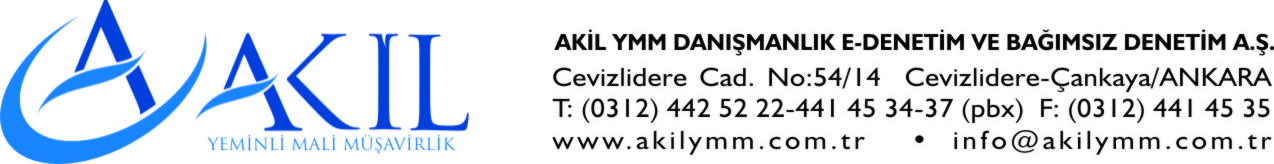 SİRKÜ NO: 2015/S-02KONU: e-Arşiv Uygulaması İle İlgili 464 Sıra Numaralı Vergi Usul Kanunu Genel Tebliği.	Bu Tebliğde aşağıda belirtilen mükellef gruplarına elektronik ticaret ve bazı ticari faaliyetlerine ilişkin olarak sürekli bilgi verme zorunluluğu ile internet üzerinden mal ve hizmet satışı yapan mükelleflere e-Arşiv Uygulamasına geçme zorunluluğu getirilmiştir.	1- Sürekli Bilgi Verme Zorunluluğu Getirilenler ve İstenilen Bilgiler;Aracı Hizmet Sağlayıcıları; Mal veya hizmetlerin alınması, satılması, kiralanması veya dağıtımı işlemlerinin gerçekleştirilmesine aracılık etmek üzere internet ortamında hizmet veren aracı hizmet sağlayıcıları, takvim yılının birer aylık süreleri içerisinde gerçekleştirmiş oldukları söz konusu işlemlere ilişkin olarak;a) Aracılık hizmetinin sağlandığı internet adres veya adreslerini,b) Aracılık hizmeti verilen gerçek ya da tüzel kişilere ait adı soyadı/unvan, TCKN/VKN bilgileri ile işyeri adres bilgilerini,c) Aracılık hizmeti verilenler adına gerçekleştirilen mal ve hizmet satış/kiralama işlemlerine ilişkin her bir tahsilat tutarı ve tarihini elektronik ortamda Başkanlık sistemine ileteceklerdir.Bankalar; İnternet üzerinden yapılan satış ve kiralama işlemlerine ait ödemelerle ilgili olarak 5411 sayılı Bankacılık Kanunu kapsamında faaliyet gösteren bankalardan Başkanlık sistemine elektronik ortamda periyodik veri aktarımı yapılacaktır.İnternet Reklamcılığı Hizmet Aracıları; İnternet ortamında ticari amaçlı reklam hizmetlerinin verilmesine aracılık edenler takvim yılının birer aylık süreleri içerisinde aracılık ettikleri reklam hizmetlerine ilişkin olarak;a) Reklamın yayınlandığı internet adresini ve internet adresinin ait olduğu kişi ya da kurumun adı soyadı/unvanı ile TCKN/VKN bilgilerini,b) Reklam veren gerçek ya da tüzel kişilere ilişkin adı soyadı/unvan ile TCKN/VKN bilgilerini,c) Tahsil ettikleri reklam hizmeti bedelini, elektronik ortamda Başkanlık sistemine ileteceklerdir.Reklam hizmetinin gerçekleştirilmesinde birden fazla aracı bulunması durumunda her bir aracı kendi gerçekleştirdiği işleme ait bilgileri iletecektir.Kargo ve Lojistik İşletmeleri; Kargo ve lojistik işletmecileri, sahip oldukları yetki belgeleri kapsamında takvim yılının birer aylık süreleri içerisinde gerçekleştirdikleri kargo teslimleri ile ilgili olarak;a) Göndericinin ad soyadı/unvan ve TCKN/VKN bilgileri ile adres bilgilerini, aracı hizmet sağlayıcılar tarafından yapılan gönderimlerde gönderici bilgileri yanında aracı hizmet sağlayıcının da ad soyadı/unvan ve TCKN/VKN bilgilerini,b) Gönderici bazında teslim edilen toplam gönderi adedini, (Başkanlık tarafından belirlenecek adedin üzerindeki gönderi sayıları bildirilecektir.)c) Gönderici bazında kapıda ödeme yapılan toplam gönderi adedini, ödeme şeklini ve toplam ödeme tutarlarını elektronik ortamda Başkanlık sistemine ileteceklerdir.Kargo ve lojistik işletmeleri ticari nitelikteki gönderileri Vergi Usul Kanunu uyarınca düzenlenmesi zorunlu tevsik edici belgeler ile birlikte kabul edecekler ve taşıma esnasında istenildiğinde ibraz edilecek şekilde gönderiye ekleyeceklerdir.	2- Elektronik Ortamda Başkanlık Sistemine İletim;	Sürekli bilgi verme zorunluluğu getirilen mükellef gruplarının vermesi gereken bilgilere ilişkin veri format ve standardı BTRANS (Maliye Bakanlığı Gelir İdaresi Başkanlığı Bilgi Transfer Sistemi) aracılığıyla duyurulacaktır. Veriler bu sistem üzerinden Başkanlığa iletilecektir. Zorunluluk kapsamına giren mükelleflerin, ilk veri iletim tarihinden önce BTRANS başvurularını tamamlamaları gerekmektedir.Bu Tebliğ kapsamında istenilen bilgiler aylık dönemler halinde iletilecektir. Bir aya ait bilgilerin, takip eden ayın son günü saat 24.00’e kadar iletilmesi zorunludur.Zorunluluk getirilen mükellefler 01.07.2016 tarihinden itibaren gerçekleştirdikleri işlemlere ilişkin zorunluluk kapsamında istenen bilgileri hazırlamaya başlayacaklar ve takip eden aydan itibaren göndereceklerdir.İnternet üzerinden mal ve hizmet satışı yapan ve 2014 yılı brüt satış hasılatı 5 Milyon TL ve üzerinde olan mükelleflere 01.01.2016 tarihine kadar e-Arşiv Uygulamasına geçme zorunluluğu getirilmişti. Bu defa, internet üzerinden mal ve hizmet satışı yapan ve 2015 ve müteakip hesap dönemlerinde brüt satış hasılatları 5 Milyon TL ve üzerinde olan mükelleflere e-Arşiv Uygulamasına geçme zorunluluğu getirilmiştir. Söz konusu mükellefler, 433 sıra numaralı Vergi Usul Kanunu Genel Tebliğinde belirtilen usul ve esaslar çerçevesinde ilgili hesap dönemine ilişkin gelir veya kurumlar vergisi beyannamesinin verileceği tarihi takip eden hesap döneminin başına kadar başvurularını ve fiili geçiş hazırlıklarını tamamlayarak e-Arşiv Uygulamasına geçmek zorundadırlar.Bilgi verme zorunluluğu getirilen mükellefler; BTRANS'a gönderdikleri bilgilerin doğruluğundan sorumlu olup, istenilen bilgileri Başkanlığın belirlemiş olduğu format, standart ve iletim yöntemine uygun olarak iletmek zorundadırlar. Başkanlıkça belirlenen format, standart ve iletim yöntemi dışında gönderilen bilgi ve belgeler kabul edilmeyecek ve gönderilmemiş sayılacaktır.Bu Tebliğ ile getirilen zorunluluklara uymayanlar hakkında işledikleri fiillere göre, Vergi Usul Kanununda yazılı cezalar tatbik edilecektir.	Durum bilgilerinize saygılarımızla sunulur.								           Enver ÇAKAN								     Yeminli Mali Müşavir